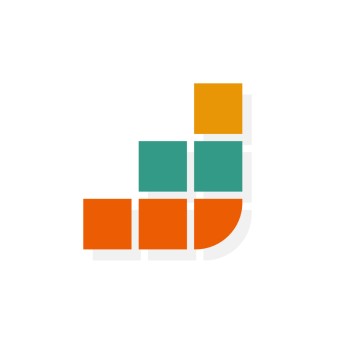 Coaching de Desempenho Ocupacional - Cinco S’s para agir Mantenha-o pequeno. As grandes mudanças geralmente começam com pequenos passos. Grandes etapas geralmente não acontecem. Mantenha as coisas simples: apenas 1 a 3 ações declaradas nos planos.Deixe os clientes declararem e confirmarem as ações planejadas com suas próprias palavras.Um efeito de bola de neve geralmente ocorre a partir de pequenos passos iniciais. Seja paciente e confie na liderança do cliente,  inclusive permitindo que ele aprenda com os erros.Mudanças reais (duradouras). As ações que não se encaixam no cliente ou no contexto não serão sustentadas, portanto, precisam ser refinadas ou abandonadas, sem julgamento. Suggested citation: Graham, F., (2020), Occupational Performance Coaching (OPC) Logic Model. Retrieved from https://www.otago.ac.nz/opc (date retrieved). University of Otago. First published Graham, F. (2020), Occupational Performance Coaching Resources. Retrieved from https://www.otago.ac.nz/opc (29/01/2020). This work is licensed under a Creative Commons AttributionNonCommercial-NoDerivatives 4.0 International License. University of Otago. Reprinted with permission. 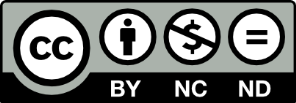 